Тесты 1. ИСТОЧНИК ИНФЕКЦИИ ПРИ ГЕПАТИТЕ Вкровьспермасыворотка кровибольныеслюнаСЕРОЛОГИЧЕСКИЙ МАРКЕР АКТИВНОЙ РЕПЛИКАЦИИ ВИРУСА ГЕПАТИТА ВНВs-AgНВс-Agанти-НВеНВе-Agанти-НВsАКТИВНАЯ СПЕЦИФИЧЕСКАЯ ПРОФИЛАКТИКА ГЕПАТИТА Вантибиотикиинтерферонрекомбинантные вакцины (Engerix B и др.)витаминыиммуноглобулинДЛЯ ЛЕЧЕНИЯ ГЕПАТИТА В ИСПОЛЬЗУЮТантибиотикиинтерферонрекомбинантные вакциныаутовакциныиммуноглобулинОСНОВНОЙ ПУТЬ УСКОЛЬЗАНИЯ ВИРУСА ГЕПАТИТА С ОТ ИММУННОГО НАДЗОРАвирогенияперсистенция в ЦНСвысокая антигенная изменчивостьрепликация вируса в моноцитахнизкая иммуногенность ИСТОЧНИКИ ИНФЕКЦИИ ПРИ ГЕПАТИТЕ Спредметы обихода больногобольные, вирусоносителинаркоманыкровьэритроцитарная массаПЕРВООТКРЫВАТЕЛИ ВИЧ Мюллис Кэри Б. (1983) Р.Галло, Л. Монтанье (1983) М. Ризетто (1977) М.С.Балаян (1983)РЕЦЕПТОР КЛЕТОК-МИШЕНЕЙ ДЛЯ ВИЧСД 22СД 19СД 8СД 4СД 3ПЕРВИЧНОЕ ПРОЯВЛЕНИЕ ВИЧ-ИНФЕКЦИИпневмоцистная пневмониягенерализованная цитомегаловирусная инфекцияатипичный микобактериозлимфоаденопатиягриппОСНОВОЙ ЛАБОРАТОРНОЙ ДИАГНОСТИКИ ВИЧ-ИНФЕКЦИИ ЯВЛЯЕТСЯвыделение вируса in vitroопределение антителопределение РНК вирусаопределение ГЧЗТопределение антигенов вирусаЛАБОРАТОРНЫЙ ТЕСТ НАИБОЛЕЕ ДОСТОВЕРНО ПОДТВЕРЖДАЮЩИЙ ДИАГНОЗ ВИЧ-ИНФЕКЦИЯ клинический анализ кровиИФАсоотношение Т-хелперов и Т-супрессоровиммунноблоттингНАПРАВЛЕНИЯ ТЕРАПИИ ВИЧ-ИНФЕКЦИИпротивовируснаяпатогенетическаясимптоматическаякомбинированнаявсе вышеперечисленныепрактическая работа:Провести диагностику парентеральных гепатитов В, С, D и ВИЧ-инфекции у обследуемыхУчесть и оценить результаты ИФА с сыворотками обследуемых на НВs-антиген. Учесть и оценить результаты ИФА с сыворотками тех же обследуемых на антитела к вирусу гепатита С (анти-НCV).Учесть и оценить результаты ИФА с сыворотками тех же обследуемых на Ig G анти-НDV.Провести диагностику ВИЧ-инфекции:Учесть и оценить результаты ИФА на ВИЧ-инфекцию с сыворотками обследуемых. Наметить план дальнейшего обследования.Обследуемые:А, В, С – наркоманы, использующие внутривенное введение наркотиков;D – педиатр, проходящий медосмотр;Е – лицо, занимающееся коммерческим сексом;F – супруга наркомана, использующего внутривенное введение наркотиков;G, Н – контроли (К+, К-).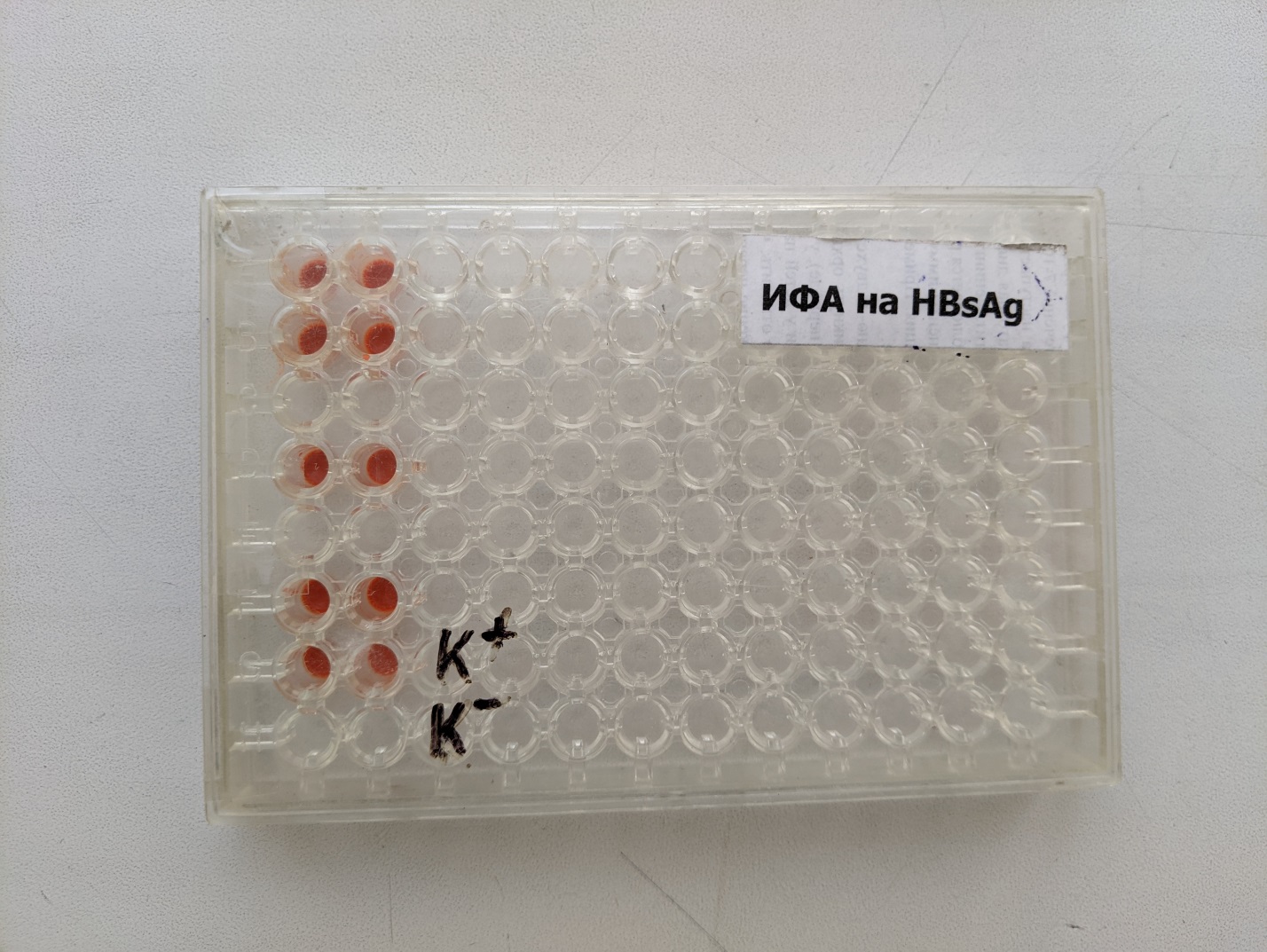 Результаты ИФА с сыворотками обследуемых на НВs-антиген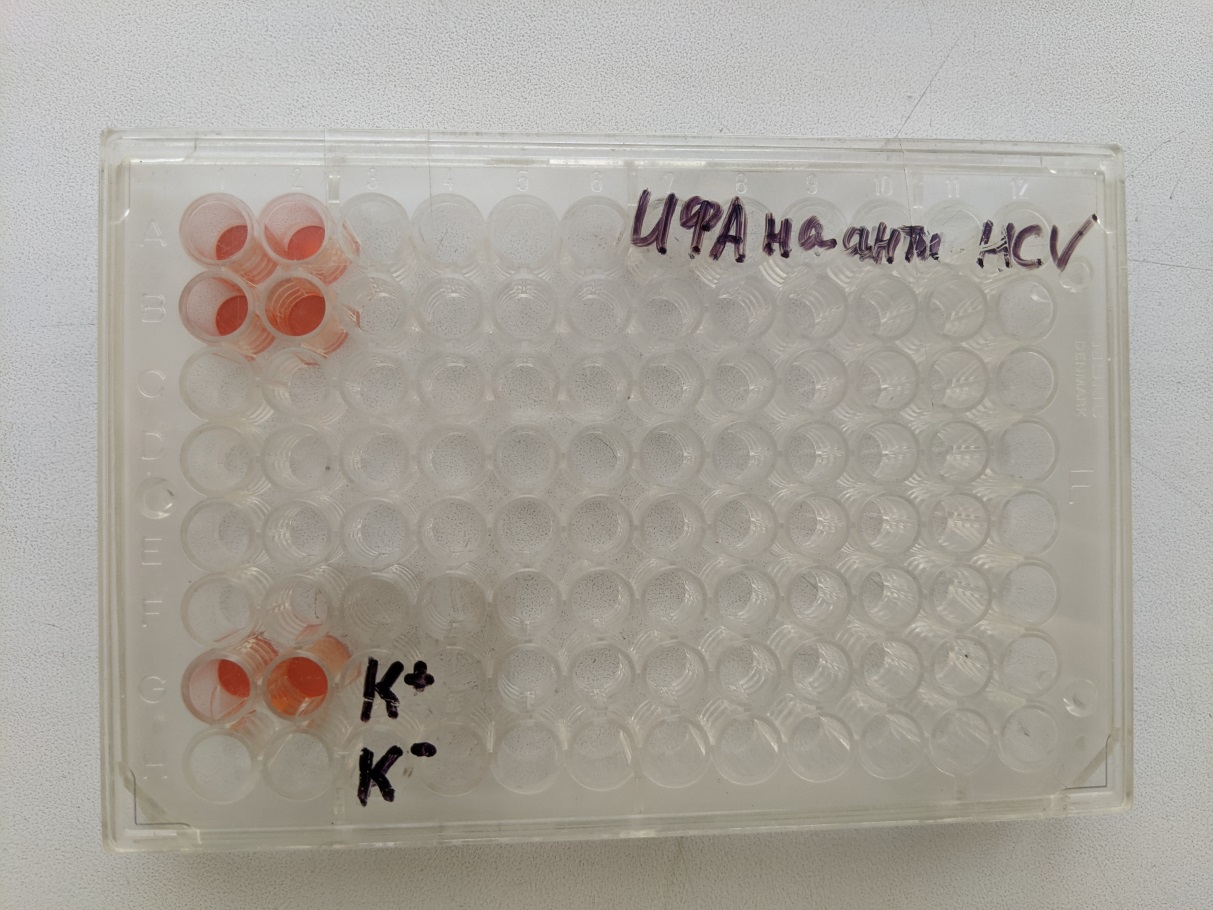 Результаты ИФА с сыворотками тех же обследуемых на антитела к вирусу гепатита С (анти-НCV)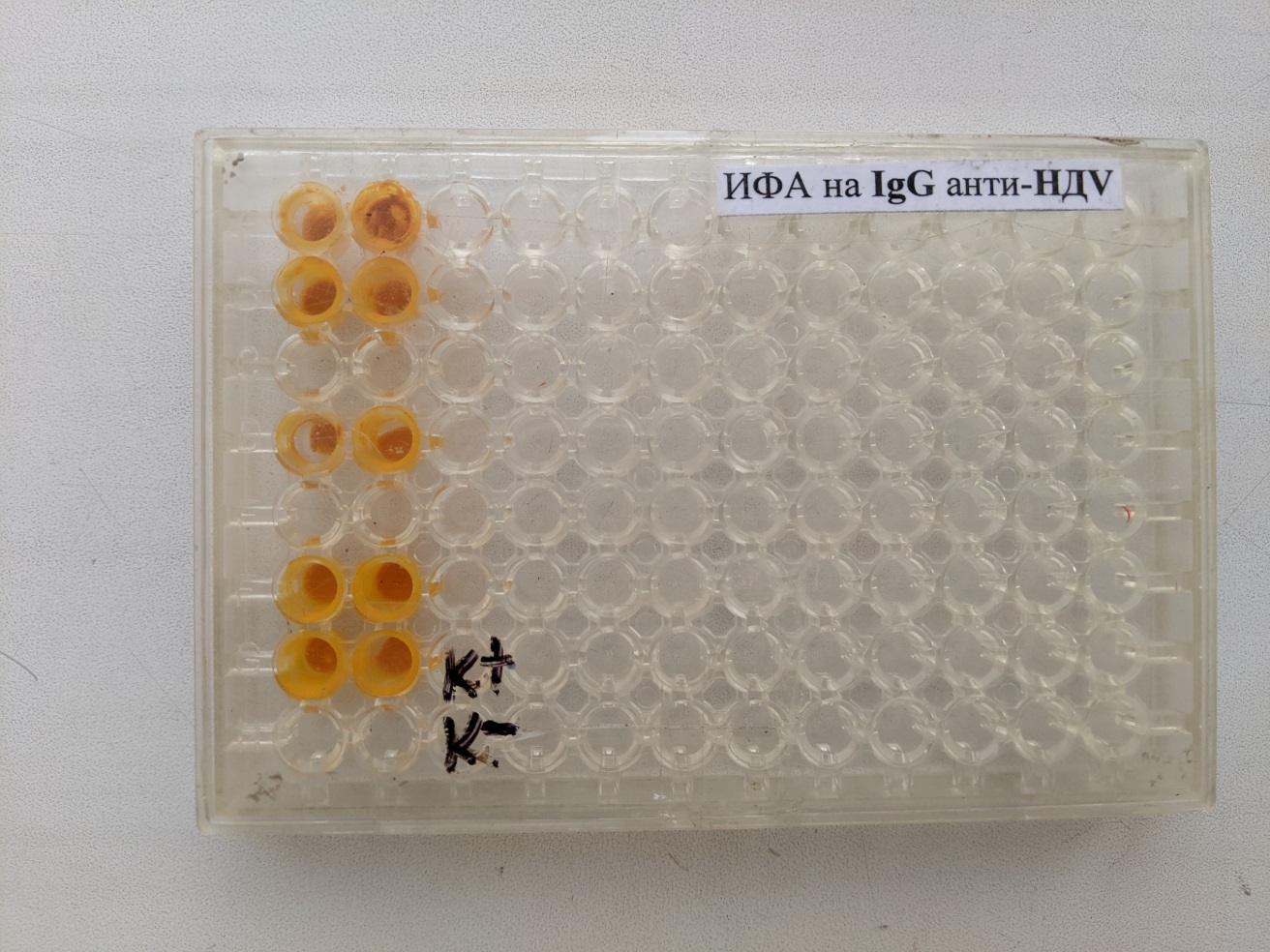 Результаты ИФА с сыворотками тех же обследуемых на Ig G анти-НDV.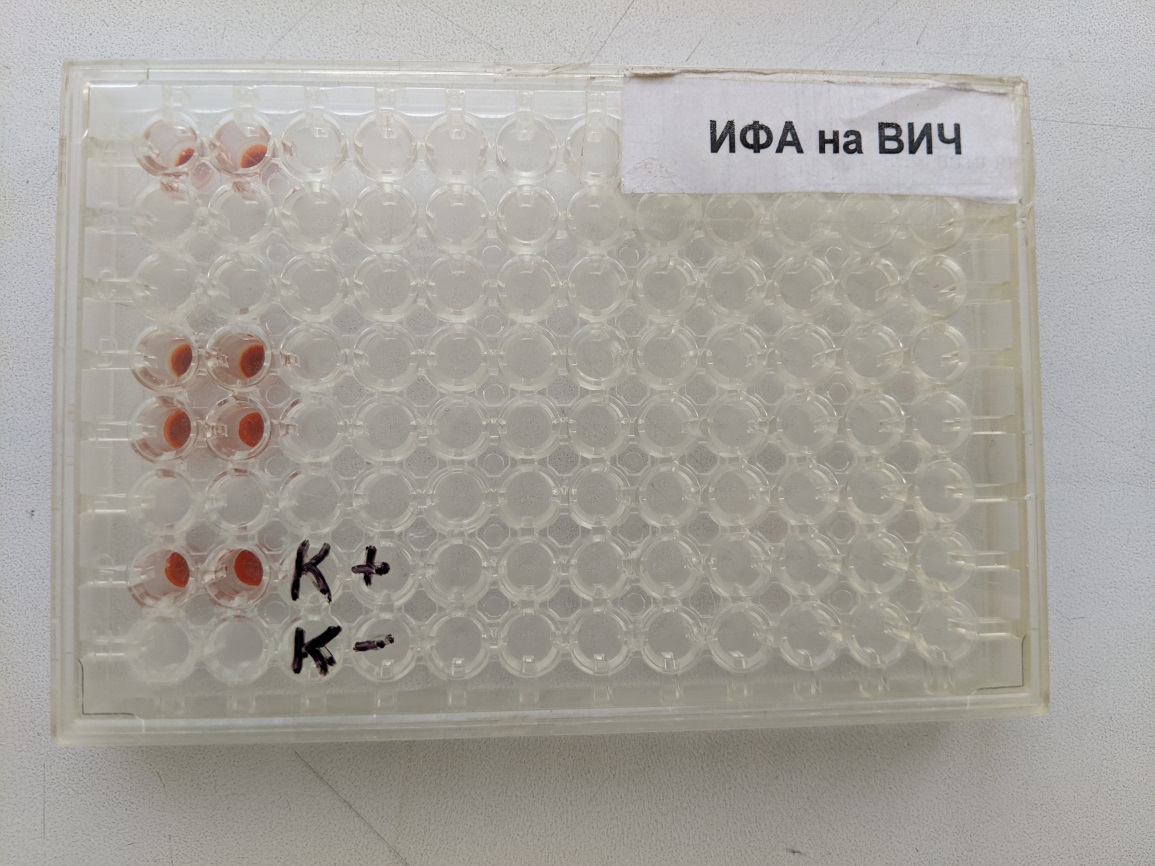 результаты ИФА на ВИЧ-инфекцию с сыворотками обследуемых